Formandsberetning 2021/2022BestyrelseGeneralforsamling den 28. oktober 2021, afholdt på Asminderød Kro, regnskab og vedtægter samt formandspost blev ikke godkendt.Ekstraordinær generalforsamling torsdag den 24. februar 2022 afholdt i fælleshuset Dannebo 2, Kirkeleddet 322. Regnskab og vedtægter blev godkendt samt valg af formand for 1 år, blev Finn Muchitsch fra 1DOInformationsniveauVi har fået oprettet en ny hjemmeside WWW.ejerlauger.infoAlle relevante oplysninger lægges på hjemmesiden, som langsom udbygges med tiden, vi prøver at blive så åbne som mulig, dvs. referater, regnskaber, budgetter m.v. lægges på hjemmesiden.GasForbruget indeværende år og året før er på hjemmesiden, vi har et forbrug de første 10 måneder der er på -11,2% som svare til en besparelse på kr. ca. 154.000,00 som omregnet til gas er ca. -21.750 m3GDPRVi har store udfordringer med vores GDPR og Dropbox, der arbejdes på at finde en rigtig løsning.UdvalgVarme:Der arbejdes i gruppen på alternativ varmeforsyning ift. Gas opvarmningen, vi har en fastprisaftale frem til 31. december 2025VarmemålereUdvalget er i fuld gang med udskiftningen af varmemålere til CASI målereSlutplanen (se referat fra møde 13. oktober 2022 og eftermøde 24. oktober 2022)YouseeDer er intet nyt, Yousee har varslet en prisstigning pr. 1. januar 2023, den er lagt ind i budgettet.InternetEntreprenørerne er i fuld gang med nedlægning af kabler m.v. for at få fibernettet op at køre til primo december 2022Styring af varmecentralDer er skiftet styring i varmecentralen, når den er færdig vil alle i bestyrelsen kunne se og følge med i hvordan varmecentralen fungerer/køreØkonomiVi har stor fokus på hvad vores økonomi og hvad vores penge bruges til, vi vil i næste samling have fokus på de aftaler/kontrakter med det ene mål at spare/effektivisererAdministrator Ole Bang stopper pr. 31. december 2022 og vi vil forhandle med ny advokat på timepris, regnskabsdelen i administrationen videreføres at Marianne Thorn (der er pt. ikke skrevet kontrakt) vi har sammen effektiviseret regnskabet.Vi skal i det nye år se på de honorarer vi udbetaler, der skal fuld klarhed over til hvem og hvorfor. Ekstraordinær generalforsamlingDer har været afholdt ekstraordinær generalforsamling pga. valg af ny revisor, valgt er revisorfirma Aaen & Co. Kenn ElmgrenNæste bestyrelsmøde19. december 2022Bilag:1Referat fra møde afholdt den 13. oktober 2022 i fælleshuset Dannebo 2.Deltagere: Claus Toft, Casi Technology, Steen Nørret, Ejerlauget, Jesper Nissen, EjerlaugetReferent: Marianne Mouritzen, Ejerlauget, referentStatusopgørelse for Entreprisekontrakt mellem Casi og Ejerlauget pr. 1.4. 2022.Gennemgang af montageforløbet. Hvad gør vi med de manglende målere?Tidsplan og varsling af beboerne for restmonteringerne.Status og tidsplan for opstart af internettet.Casi har gennemgået de 5 områder for valg af målertyper den 3. marts 2022.Casi har prøvemonteret en måler i Kirkeleddet 374 den 3. marts 2022, for at afprøve måleren og hele monteringsforløbet, her blev varmemester instrueret – og der var ingen bemærkninger hertil.De 5 berørte områder:Dannebo 1:			39 beboelserDannebo 2:			48 beboelser + 1 fælleshusDannebo 3:			20 beboelser + 1 fælleshusGrundejerforeningen af 1998:	34 beboelserGrundejerforeningen af 1979:	68 beboelser (højhuse)			28 beboelser (flade huse)			I alt 239 beboelserDen oprindelige tidsplan for udskiftning: Foråret 2022 – færdig den 1.7. 2022.Leverancen kunne ikke overholdes på grund af leveringsproblemer.Udskiftningen blev derfor først startet den 12.9. 2022, hvilket resulterede i at Steen Nørret måtte gennemføre opmåling af samtlige beboelser pr. 30. juni 2022 og fremsende tallene til administrator, så beboernes årsopgørelser kunne gennemføres til tiden.Måler-forsinkelsen og problemer med anskaffelse af yderligere målere til færdiggørelsen har resulteret i, indtil nu, 4 måneders ekstra arbejdsindsats med overvågning og flytninger over Kamstrup systemet. Slut datoen kendes endnu ikke.Mødets formål var at gennemgå montageforløbet af Casi målere samt tidsplan for de manglende målere.Situationen er pr.  17.10. 2022 som nedenstående:Af de i alt 239 varslede opsætning af målere var der ikke adgang til 18 huse. Det har ved gennemgang af de øvrige 221 vist sig, at der i nogle af husene var opsat måler i andre formater. Dags dato er der opsat 123 færdigmonterede målere, hvilket vil sige at der mangler at blive færdigmontere 116 målere i det aftalte 110/130 mm format, og i 38 af husene er der opsat 190 mm målere som fungerer, men endnu ikke færdigmonteret, og 14 huse, udover de 18, mangler stadig nye målere.Casi overvejer om de vil tjekke de 18 boliger der ikke var adgang til for at se, hvilke målere der sidder i de 18 boliger, eller om de vil vente til monteringen af de sidste målere.Det blev aftalt at Claus Toft bestiller 130 mm målere hjem til de huse der mangler (ca. 60 målere), og med de målere som har andre størrelser tilpasses rørsystemet. Det betyder samtidig at de husstande som har en 190 mm målere skifter til en 130 mm.Der varsles som sidst med 14 dage og 8 dage inden opsætning af de sidste målere.Det forventes at målerne leveres til Casi om ca. 10 uger. Dog tages der forbehold for levering, da man ikke kan få en skriftlig bekræftelse på datoen. Dette igen grundet mangel på mikrochips.Casi orienterer Ejerlauget så snart man har kendskab til leveringen af de manglende målere.Jesper Nissen indhenter tilbud hos 3 forskellige VVS-installatører for den enkleste måde at tilpasse rørsystemet.Betalingsbetingelserne i Casi kontrakten bibeholdes.Vi blev informeret om at der på nuværende tidspunkt er opsat 40 antenner samtidig med udskiftning af målere. Hvis nødvendigt vil der blive installeret flere antenner. Dette tjekkes løbende. Der installeres 1 gateway i fælleshuset Dannebo 2 samt 1 gateway i varmecentralen.Casi vender tilbage med den endelige afslutning på sagen.Bilag 2: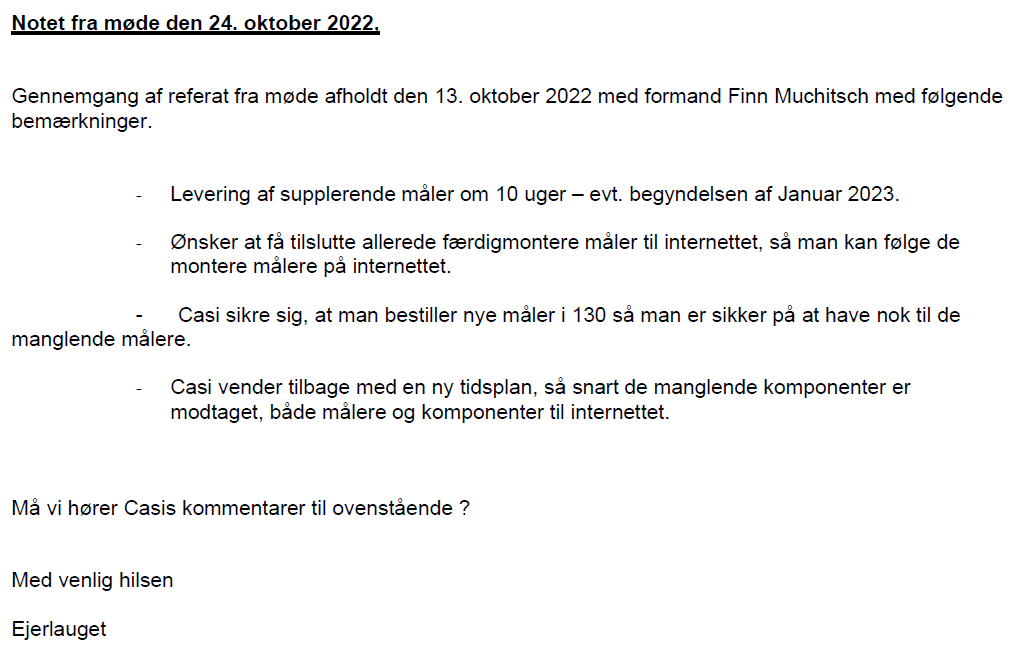 